TEOLOGIA – DOUTRINA DE DEUSINTRODUÇÃODefiniçãoA palavra  “teologia” vem de duas palavras gregas: “theos,” significando “Deus,” e “logos,” significando “palavra”, “doutrina”, “estudo”, ou “tratado”.   Então a “teologia” é o ensinamento, doutrina, ou estudo de Deus.  O Escopo Do Nosso EstudoNum sentido amplo, a palavra “teologia” significa o estudo completo de doutrina Bíblica, o estudo do criador e a criação.  No sentido mais estreito tem referência ao estudo da doutrina de Deus, Seus atributos e obras.  Vamos estudar no sentido posterior: Seus atributos, Suas obras, Sua natureza e Sua existência.A Necessidade de uma TeologiaConhecer melhor aquele que deve ser nosso mestre e nosso amigo.Conhecer melhor como agradar aquele que servimos e amamos.Conhecer melhor como defender dos ataques contra Deus.A possibilidade da existência da Teologia está...No fato da existência de Deus e Suas relações com o mundo que criou.No fato da mente humana ser capaz de conhecer a Deus e compreender os seus desejos.No fato que Deus tem providenciado meios pelos quais Ele se torna conhecido:NaturezaLei da CoraçãoBíblia (Seu Filho)A Necessidade da RevelaçãoLimitações da mente humana Romanos 11:33“Ó profundidade das riquezas, tanto da sabedoria, como da ciência de Deus! Quão insondáveis são os seus juízos, e quão inescrutáveis os seus caminhos!”1 Coríntios 2:6-16“6Todavia falamos sabedoria entre os perfeitos; não, porém, a sabedoria deste mundo, nem dos príncipes deste mundo, que se aniquilam; 7Mas falamos a sabedoria de Deus, oculta em mistério, a qual Deus ordenou antes dos séculos para nossa glória; 8A qual nenhum dos príncipes deste mundo conheceu; porque, se a conhecessem, nunca crucificariam ao Senhor da glória. 9Mas, como está escrito: As coisas que o olho não viu, e o ouvido não ouviu, E não subiram ao coração do homem, São as que Deus preparou para os que o amam. 10Mas Deus no-las revelou pelo seu Espírito; porque o Espírito penetra todas as coisas, ainda as profundezas de Deus. 11Porque, qual dos homens sabe as coisas do homem, senão o espírito do homem, que nele está? Assim também ninguém sabe as coisas de Deus, senão o Espírito de Deus. 12Mas nós não recebemos o espírito do mundo, mas o Espírito que provém de Deus, para que pudéssemos conhecer o que nos é dado gratuitamente por Deus. 13As quais também falamos, não com palavras que a sabedoria humana ensina, mas com as que o Espírito Santo ensina, comparando as coisas espirituais com as espirituais. 14Ora, o homem natural não compreende as coisas do Espírito de Deus, porque lhe parecem loucura; e não pode entendê-las, porque elas se discernem espiritualmente. 15Mas o que é espiritual discerne bem tudo, e ele de ninguém é discernido. 16 Porque, quem conheceu a mente do Senhor, para que possa instruí-lo? Mas nós temos a mente de Cristo.”Restrições colocadas pelo próprio DeusDeuteronômio 29:29“As coisas encobertas pertencem ao SENHOR nosso Deus, porém as reveladas nos pertencem a nós e a nossos filhos para sempre, para que cumpramos todas as palavras desta lei.”Isaías 55:8-9“Porque os meus pensamentos não são os vossos pensamentos, nem os vossos caminhos os meus caminhos, diz o SENHOR. Porque assim como os céus são mais altos do que a terra, assim são os meus caminhos mais altos do que os vossos caminhos, e os meus pensamentos mais altos do que os vossos pensamentos.”A EXISTENCIA DE DEUS(Veja apostila “A Existência de Deus”)A NATUREZA DE DEUSDuas expressões bastarão para indicarem a natureza de Deus.1. Deus É Um Espírito.Temos estas palavras exatas da boca de Jesus em João 4:24 (“Deus é Espírito, e importa que os que o adoram o adorem em espírito e em verdade.”). Este significa que Deus não é corporal: "...pois um espírito não tem carne nem ossos...” (Lucas 24:39). Um espírito existe num outro plano de existência; é além da nossa compreensão. Sendo um espírito, Ele é invisível:Colossenses 1:15“O qual é imagem do Deus invisível, o primogênito de toda a criação.”1 Timóteo 1:17“Ora, ao Rei dos séculos, imortal, invisível, ao único Deus sábio, seja honra e glória para todo o sempre. Amém.”Hebreus 11:27“Pela fé deixou o Egito, não temendo a ira do rei; porque ficou firme, como vendo o invisível.”Sendo um espirito, Deus tem a capacidade de ser onipresente.Antropomorfismos: As vezes a Bíblia atribue a Deus partes corporais tais como olhos e ouvidos, mãos e pés, e até asas. É claro que estas passagens se tomem num sentido figurado e simbólico, para que possamos entender um pouco sobre Deus. Teofania: A palavra Teofania significa: “manifestação” ou “aparição de Deus.” Quando de Deus se diz como aparecendo aos patriarcas e andando com eles, as passagens são para ser explicadas como se referindo a manifestações temporárias dEle mesmo em forma humana.2. Deus É Três Em Um.- TRINDADE(Veja a apostila “A Natureza de Deus (Deus É Trino)””)Desde que Deus é um espírito e além da nossa compreensão, é impossível para o ser humano entender a trindade. É como o ser humano tentar entender a infinidade.A Trindade DefinidaExistem vários definição para a palavra trindade:J.B. Champion: "A Trindade é, portanto, três pessoas eternamente interconstituídas, inter-existentes e, portanto, inseparáveis dentro de Um Ser e de Uma Substância ou Essência."Oliver B. Green: “Não são três Deuses, mas UM só Deus manifesta em TRÊS Pessoas: Pai, Filho e Espírito Santo”.Seminário Teológico Batista do Sul: "Deus nos é revelado como Pai, Filho e Espírito Santo, cada um com atributos pessoais distintos, mas sem divisões de natureza, essência ou ser".H. Strong (Systematic Theology): "em a natureza do Deus único há três distinções eternas que se nos representam sob a figura de pessoas e estas três são iguais".Desconhecido: “Deus é um Deus, e no mesmo tempo é três Pessoas iguais em essência (caráter) e em atributos (características).”A trindade consiste de três distinções eternas no mesmo ser e na mesma pura essência, distinções que nos estão apresentadas sob a figura de pessoas.A Doutrina Da Trindade é um MistérioA doutrina da trindade não é compreensível ao intelecto humano e somente podem ser aceitos pela fé nas declarações da bíblia. É um mistério inescrutável e insolúvel para as mentes finitas. Este alto mistério as mentes humanas nunca podem sondar completamente.A palavra trindade não se acha na Bíblia, mas a verdade é presente na Bíblia inteira.A Bíblia para tentar explicar este mistério do três em um usa a analogia do Pai, Filho e Espírito Santo. Deus não é três no mesmo sentido em que Ele é um. Ele é um em essência, natureza e ser; mas, nesta uma essência, natureza e ser há três distinções ou manifestações que se nos representam de uma tal maneira que as chamamos pessoas. Há várias outras analogias usadas para explicar o mistério da Trindade, mas todos falham de realmente explicar a verdade. 1.	Analogia do Espaço, Matéria e tempo:Pai = Espaço – Invisível, Onipresente, Fonte   (Deus, O Fonte de Autoridade)Filho = Matéria – Visível, Tangível, Realidade Presente (Deus, A Autoridade Manifestada)Espírito = Tempo – Sentido, Entendido, Futuro (Deus, A Autoridade Experimentada)2. 	Analogia do Ovo: Casca, Albúmen, Gema.3. 	Analogia da Água: Tudo H2O que manifesta em liquido, solido e vapor.4. 	Analogia do Homem: Trabalhador, Marido e Pai, mas só um homem.5.	Analogia do Átomo: Próton, Néutron e Elétron.É importante lembrar que as três Pessoas não são três individuais, mas ntrês maneiras do único Deus se manifestar, que são três Pessoas que tem a mesma essência e as mesmas características.As três Pessoas têm a Sua operação: O Pai envia o Filho e o Filho envia o Espírito Santo.O Pai é a fonte (caixa de água), o Filho é o meio para as benções (encanamento), e o Espírito Santo aplica em nossas vidas (torneira).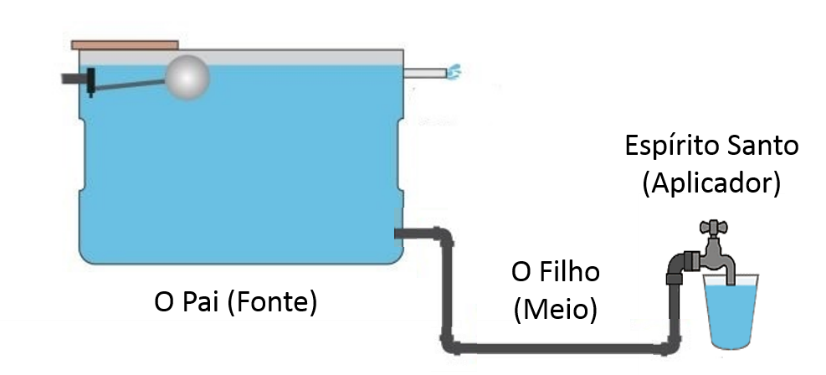 Jesus, Criatura ou Criador?O Significado de “Primogênito”Aqueles que negam a divindade de Jesus dizem que Jesus foi a primeira coisa a ser criado e depois usou Jesus para criar o resto. Eles basearam isso sobre interpretações erradas de vários versículos.Outros, que negam a inspiração da Bíblia, dizem que a Bíblia se contradiz, afirmando que a Bíblia diz que Jesus foi “o primogênito de toda a criação” e depois diz que “tudo foi criado por ele e para ele” (Col. 1:15-16). Para eles isso é uma contradição claro.Colossenses 1:15-16“15O qual é imagem do Deus invisível, o primogênito de toda a criação; 16Porque nele foram criadas todas as coisas que há nos céus e na terra, visíveis e invisíveis, sejam tronos, sejam dominações, sejam principados, sejam potestades. Tudo foi criado por ele e para ele.”Então vamos examinar estes versículos. Cada vez que a palavra primogênito é usado no Novo Testamento, está falando de Jesus: Mat. 1:25, Luc. 2:7, 23, Rom. 8:29, Col. 1:15, 18, Heb. 1:6, Apo. 1:5. Fato #1 – Jesus é Criador.João 1:1-3“1No princípio era o Verbo, e o Verbo estava com Deus, e o Verbo era Deus. 2Ele estava no princípio com Deus. 3Todas as coisas foram feitas por ele, e sem ele nada  do que foi feito se fez.”Colossenses 1:16“16Porque nele foram criadas todas as coisas que há nos céus e na terra, visíveis e invisíveis, sejam tronos, sejam dominações, sejam principados, sejam potestades. Tudo foi criado por ele e para ele.”Hebreus 1:1-2“1Havendo Deus antigamente falado muitas vezes, e de muitas maneiras, aos pais, pelos profetas, a nós falou-nos nestes últimos dias pelo Filho, 2A quem constituiu herdeiro de tudo, por quem fez também o mundo.”1 Coríntios 8:6“Todavia para nós há um só Deus, o Pai, de quem é tudo e para quem nós vivemos; e um só Senhor, Jesus Cristo, pelo qual são todas as coisas, e nós por ele.”Efésios 3:9“E demonstrar a todos qual seja a comunhão do mistério, que desde os séculos esteve oculto em Deus, que tudo criou por meio de Jesus Cristo;”Hebreus 1:10“E: Tu, Senhor, no princípio fundaste a terra, E os céus são obra de tuas mãos.”Apocalipse 3:14“E ao anjo da igreja de Laodicéia escreve: Isto diz o Amém, a testemunha fiel e verdadeira, o princípio da criação de Deus:”Este versículo merece mais atenção. A palavra “princípio” tem causada confusão com alguns. Sim a palavra pode significar “a pessoa ou coisa que começa, a primeira pessoa ou coisa numa série, o líder”, mas também pode significar “aquilo pelo qual algo começa a ser, a origem, a causa ativa”. Por causa dos outros versículos, é claro que o sentido principal é que Jesus era a causa ativa da criação.Fato #2 – Jesus é chamado “o primogênito de toda a criação”.Colossenses 1:15“O qual é imagem do Deus invisível, o primogênito de toda a criação;”A pergunta importante à fazer é o que significa a palavra “primogênito”.  Está palavra significa muito mais do que o primeiro filho.As vezes a palavra é usada com pessoas que não eram o primeiro filho. Davi - Salmos 89:20; 27: “20Achei a Davi, meu servo; com santo óleo o ungi,... 27Também o farei meu primogênito mais elevado do que os reis da terra.”Tome nota de como Davi tem sido atribuído a posição de primogênito! Contudo, Davi era o mais novo - e não o primogênito - de Jessé, seu pai; o primogênito foi Eliabe como indicado em 1 Samuel 17:13: “ Foram-se os três filhos mais velhos de Jessé, e seguiram a Saul à guerra; e eram os nomes de seus três filhos, que se foram à guerra, Eliabe, o primogênito, e o segundo Abinadabe, e o terceiro Sama.”A posição de primogênito elevou Davi acima de todos os reis da terra. Assim Jesus é levado acima de toda a criação.Efraim - Jeremias 31:9: “Virão com choro, e com súplicas os levarei; guiá-los-ei aos ribeiros de águas, por caminho direito, no qual não tropeçarão, porque sou um pai para Israel, e Efraim é o meu primogênito.”Efraim ganhou título de primogênito, mesmo sendo ele o mais jovem (Gênesis 41: 51–52: “51E chamou José ao primogênito Manassés, porque disse: Deus me fez esquecer de todo o meu trabalho, e de toda a casa de meu pai. 52E ao segundo chamou Efraim; porque disse: Deus me fez crescer na terra da minha aflição.”).No contexto de Jeremias 31:9, aparece que Deus deu este título para mostrar seu amor e fidelidade para com a nação de Israel. Efraim a tribo principal do reino do norte foi levada cativa primeira, mas todos serão exaltados no fim da Tribulação.Como Davi e Efraim, Jesus também recebeu esse título. Davi e Efraim não eram, obviamente, os primeiros filhos a nascer, mas receberem o título de primogênito. E assim seria ilógico fazer a alegação de que Jesus foi criado devido meramente à dotação deste título. Portanto, não há contradição. Jesus é tanto o Criador quanto aquele que herdou esse título de elite.Este título também poderia ser tirado e dado para um outro. Isso foi o caso de Jacó e Esaú (Gênesis 25:31-34). Jacó também recebeu a principal benção do seu pai, Isaque (Gênesis 27)A ênfase da palavra primogênito, era mais sobre os privilégios que ele tinha. Isso acontece porque na cultura judaica o primeiro filho herdava o direito de primogenitura. Este direito lhe concedia privilégios especiais. O filho primogênito recebia a benção familiar que resultava em uma liderança espiritual e social. Além disso, ele possuía o benefício especial em relação à herança dos pais, no caso uma dupla parte da herança.Tradicionalmente, os filhos primogênitos sempre desempenharam papéis importantes e de responsabilidade, sendo considerados os primeiros na linha de sucessão de um patriarcado ou na concessão de títulos de nobreza.As benções do primogênito podem ser resumidas assim:Uma benção.Uma liderança espiritual e social.Uma herança.Deve ser bem claro porque Jesus foi dado o título de primogênito. A Benção de Ser Exaltado Acima de TudoEfésios 1:20-23“20Que manifestou em Cristo, ressuscitando-o dentre os mortos, e pondo-o à sua direita nos céus, 21Acima de todo o principado, e poder, e potestade, e domínio, e de todo o nome que se nomeia, não só neste século, mas também no vindouro; 22E sujeitou todas as coisas a seus pés, e sobre todas as coisas o constituiu como cabeça da igreja, 23Que é o seu corpo, a plenitude daquele que cumpre tudo em todos.”Filipenses 2:5-11“5De sorte que haja em vós o mesmo sentimento que houve também em Cristo Jesus, 6Que, sendo em forma de Deus, não teve por usurpação ser igual a Deus, 7Mas esvaziou-se a si mesmo, tomando a forma de servo, fazendo-se semelhante aos homens; 8E, achado na forma de homem, humilhou-se a si mesmo, sendo obediente até à morte, e morte de cruz. 9Por isso, também Deus o exaltou soberanamente, e lhe deu um nome que é sobre todo o nome; 10Para que ao nome de Jesus se dobre todo o joelho dos que estão nos céus, e na terra, e debaixo da terra, 11E toda a língua confesse que Jesus Cristo é o Senhor, para glória de Deus Pai.”Uma Liderança – Rei SupremoApocalipse 17:14“Estes combaterão contra o Cordeiro, e o Cordeiro os vencerá, porque é o Senhor dos senhores e o Rei dos reis; vencerão os que estão com ele, chamados, e eleitos, e fiéis.”Apocalipse 19:16“E no manto e na sua coxa tem escrito este nome: Rei dos reis, e Senhor dos senhores.”Efésios 1:10“De tornar a congregar em Cristo todas as coisas, na dispensação da plenitude dos tempos, tanto as que estão nos céus como as que estão na terra;”Uma Herança – A IgrejaEfésios 1:11“Nele, digo, em quem também fomos feitos herança, havendo sido predestinados, conforme o propósito daquele que faz todas as coisas, segundo o conselho da sua vontade;”João 6:37“Todo o que o Pai me dá virá a mim; e o que vem a mim de maneira nenhuma o lançarei fora.”Sua primogenitura foi aplicada em várias maneiras.Primeiro Filho de MariaMateus 1:25“E não a conheceu até que deu à luz seu filho, o primogênito; e pôs-lhe por nome JESUS.”Lucas 2:7“E deu à luz a seu filho primogênito, e envolveu-o em panos, e deitou-o numa manjedoura, porque não havia lugar para eles na estalagem.”Lucas 2:23“(Segundo o que está escrito na lei do Senhor: Todo o macho primogênito será consagrado ao Senhor);”Primeiro Receber o Corpo GlorificadoRomanos 8:29“Porque os que dantes conheceu também os predestinou para serem conformes à imagem de seu Filho, a fim de que ele seja o primogênito entre muitos irmãos.”Primeiro Lugar em PreeminênciaColossenses 1:15“O qual é imagem do Deus invisível, o primogênito de toda a criação;”Colossenses 1:18“E ele é a cabeça do corpo, da igreja; é o princípio e o primogênito dentre os mortos, para que em tudo tenha a preeminência.”Hebreus 1:6“E outra vez, quando introduz no mundo o primogênito, diz: E todos os anjos de Deus o adorem.”Apocalipse 1:5“E da parte de Jesus Cristo, que é a fiel testemunha, o primogênito dentre os mortos e o príncipe dos reis da terra. Àquele que nos amou, e em seu sangue nos lavou dos nossos pecados,”O Significado de “Hoje te gerou”.Outro conceito que cria confusão para outros é a frase “hoje te gerei”. É encontrado duas vezes na Bíblia.Salmos 2:6-7“6Eu, porém, ungi o meu Rei sobre o meu santo monte de Sião. 7Proclamarei o decreto: o SENHOR me disse: Tu és meu Filho, eu hoje te gerei.”Hebreus 1:5; 6“5Porque, a qual dos anjos disse jamais: Tu és meu Filho, Hoje te gerei? E outra vez: Eu lhe serei por Pai, E ele me será por Filho? 6E outra vez, quando introduz no mundo o primogênito, diz: E todos os anjos de Deus o adorem.”Alguns afirmam que isso fala sobre um tempo no passado quando Deus criou (gerou) seu Filho. Mas o contexto destes trechos está falando sobre a encarnação de Jesus, quando a virgem Maria concebeu pelo Espírito Santo. João 1:14“E o Verbo se fez carne, e habitou entre nós, e vimos a sua glória, como a glória do unigênito do Pai, cheio de graça e de verdade.”Lucas 1:30-35“30Disse-lhe, então, o anjo: Maria, não temas, porque achaste graça diante de Deus. 31E eis que em teu ventre conceberás e darás à luz um filho, e pôr-lhe-ás o nome de Jesus. 32Este será grande, e será chamado filho do Altíssimo; e o Senhor Deus lhe dará o trono de Davi, seu pai; 33E reinará eternamente na casa de Jacó, e o seu reino não terá fim. 34E disse Maria ao anjo: Como se fará isto, visto que não conheço homem algum? 35E, respondendo o anjo, disse-lhe: Descerá sobre ti o Espírito Santo, e a virtude do Altíssimo te cobrirá com a sua sombra; por isso também o Santo, que de ti há de nascer, será chamado Filho de Deus.”Mateus 1:19-23“19Então José, seu marido, como era justo, e a não queria infamar, intentou deixá-la secretamente. 20E, projetando ele isto, eis que em sonho lhe apareceu um anjo do Senhor, dizendo: José, filho de Davi, não temas receber a Maria, tua mulher, porque o que nela está gerado é do Espírito Santo; 21E dará à luz um filho e chamarás o seu nome JESUS; porque ele salvará o seu povo dos seus pecados. 22Tudo isto aconteceu para que se cumprisse o que foi dito da parte do Senhor, pelo profeta, que diz; 23Eis que a virgem conceberá, e dará à luz um filho, E chamá-lo-ão pelo nome de EMANUEL, Que traduzido é: Deus conosco.”Isso aconteceu acerca de 2000 anos atrás, não no Princípio ou falando sobre o começo da sua existência.PROVAS DA TRINDADEVeja a apostila A Natureza de Deus (Deus é Triuno)OS ATRIBUTOS DE DEUSDefinições:"O termo "atributo, na sua aplicação a pessoa ou coisas, significa algo pertencente a pessoas ou coisas. Atributo significa a qualidade essencial a Pessoa de Deus. Os atributos de uma coisa são tão essenciais a ela que sem eles ela não podia ser o que é; o que é igualmente verdade dos atributos de uma pessoa. Se um homem fosse despido dos atributos que lhe pertencem, ele cessaria de ser um homem, pois esses atributos são inerentes naquilo que o constitui um ser humano. Se transferirmos estas ideias a Deus, acharemos que os Seus atributos lhe pertencem inalienávelmente e, portanto, o que Ele é deve ter sido sempre. Os seus atributos são suas perfeições, inseparáveis de Sua natureza e constituindo o Seu caráter" (Christian Doctrines, J. M. Pendleton, pág. 42)."Os atributos de Deus são aquelas particularidades que marcam ou definem o modo de Sua existência, ou que constituem o Seu caráter. Não são separados ou separáveis de Sua essência ou natureza e contudo não são essa essência, mas simplesmente fundamento ou causa de sua existência nela, e são ao mesmo tempo as particularidades que constituem o modo e o caráter do Seu ser" (Abstract of Systematic Theology, J. P. Boyce, pág. 65)."Os atributos de Deus são aqueles característicos distintos da natureza divina inseparáveis da ideia de Deus e que constituem a base e o fundamento para Suas várias manifestações às Suas criaturas. Chamamo-los atributos, porque somos compelidos atribuí-los a Deus como qualidades ou poderes fundamentais do Seu ser, para podermos dar conta racional de certos fatos constantes nas auto-revelação de Deus" (Systematic Theology, A. H. Strong, pág. 115).Os atributos de Deus são eternos, infinitos, e igualmente atribuídos as três Pessoas da Trindade.ClassificaçãoÉ comum dividir-se os atributos de Deus em duas classes. Isto ajuda tanto à memória como ao entendimento. A estas divisões deram-se vários pares de nomes: ATRIBUTOS INCOMUNICÁVEIS.1) EternidadeIsto quer dizer que que Ele não tem começo nem fim, que está livre de toda passagem de tempo. Deus não está limitado ou condicionado pelo tempo, pois, Ele é a causa do tempo. Não existe passado, presente ou futuro com Deus.  Ele é acima de tudo (passado, presente, futuro). Somente o eterno presente.  A eternidade não é, como os homens creem, antes e depois de nós:Não é uma linha sem fim. Não é um circulo, com toda a circunferência com a criação aglomerada; onde Deus reside no centro, contemplando tudo. Ele é acima de tudo. Tanto o tempo como o espaço, estão entre todas as coisas que “foram feitas por ele, e sem ele nada do que foi feito se fez” (João 1:3). Haja sucessão lógica nos pensamentos de Deus, mas não há sucessão cronológica"A Escritura nos ensina abundantemente que Deus é eterno. Ele é chamado de o Deus Eterno:Gênesis 21:33“E plantou um bosque em Berseba, e invocou lá o nome do SENHOR, Deus eterno.”Nos Salmos vemos a eternidade de Deus Sl 90.2; 102.27; Salmos 90:2“Antes que os montes nascessem, ou que tu formasses a terra e o mundo, mesmo de eternidade a eternidade, tu és Deus.”Salmo 102:27“Porém tu és o mesmo, e os teus anos nunca terão fim.”Isaias apresenta Deus como ö alto, o sublime, que habita a eternidade: Isaías 57:15“Porque assim diz o Alto e o Sublime, que habita na eternidade, e cujo nome é Santo: Num alto e santo lugar habito; como também com o contrito e abatido de espírito, para vivificar o espírito dos abatidos, e para vivificar o coração dos contritos.”Paulo diz: Ele é eterno, imortal, Deus único I Tm 1.17.1 Timóteo 1:17“Ora, ao Rei dos séculos, imortal, invisível, ao único Deus sábio, seja honra e glória para todo o sempre. Amém.”2)  InfinitoDeus não tem limites no espaço.  Todos os seus atributos são sem limite.  Deus não pode ser limitado ao espaço, como vejamos nos seguintes versículos: 1 Reis 8:27“Mas, na verdade, habitaria Deus na terra? Eis que os céus, e até o céu dos céus, não te poderiam conter, quanto menos esta casa que eu tenho edificado.”Salmos 147:5“Grande é o nosso Senhor, e de grande poder; o seu entendimento é infinito.”Jeremias 23:24“Esconder-se-ia alguém em esconderijos, de modo que eu não o veja? diz o SENHOR. Porventura não encho eu os céus e a terra? diz o SENHOR.”3) Auto-existência.O ser de Deus é inderivado. Sua existência é auto-causada. Sua existência é independente de tudo o mais. A auto-existência de Deus está implicada em o nome "Jeová", que quer dizer "o existente" e também na expressão "Eu sou o que sou" (Êxodo 3:14), que significa que SER é a natureza de Deus. Gênesis 1:1 mostra que Ele existia antes de qualquer coisa ser criado: “No princípio criou Deus os céus e a terra”.Não aconteceu nada, ou ninguém que causou a existência de Deus.  Ele não foi criado. Essa qualidade o qualifica como Deus.  Ele existe independentemente de qualquer coisa. É loucura querer descobrir como Deus veio a existir. Nossa mente fica limitada em aceitar a existência de Deus.  Não podemos compreender sua existência, pois ele não teve início.A eternidade de Deus, que figura na segunda classe de atributos, também implica sua auto-existência. Se Deus existiu para sempre, então Sua existência é uma auto-existência. 4) Imutabilidade.Por imutabilidade de Deus define-se que Deus não muda, é invariável, e permanente.  Ele não é capaz de, ou sujeito a mudança. Ele é incapaz de mudar, tanto na duração da vida, como na natureza, ou no Seu caráter.. Sua natureza não muda:Salmos 102:27“Porém tu és o mesmo, e os teus anos nunca terão fim.”Hebreus 13:8  “Jesus Cristo é o mesmo, ontem, e hoje, e eternamente.Malaquias 3:6“Porque eu, o SENHOR, não mudo; por isso vós, ó filhos de Jacó, não sois consumidos.”Tiago 1:17“Toda a boa dádiva e todo o dom perfeito vem do alto, descendo do Pai das luzes, em quem não há mudança nem sombra de variação.”Seus propósitos (planos, conselhos, alvos) não mudam. Ele nunca vai desviar dos Seus propósitos eternos:Jó 23:13“Mas, se ele resolveu alguma coisa, quem então o desviará? O que a sua alma quiser, isso fará.”Salmos 33:11  “O conselho do SENHOR permanece para sempre; os intentos do seu coração de geração em geração.”Provérbios 19:21  “Muitos propósitos há no coração do homem, porém o conselho do SENHOR permanecerá.”Isaías 46:10“Que anuncio o fim desde o princípio, e desde a antiguidade as coisas que ainda não sucederam; que digo: O meu conselho será firme, e farei toda a minha vontade.”Hebreus 6:17“Por isso, querendo Deus mostrar mais abundantemente a imutabilidade do seu conselho aos herdeiros da promessa, se interpôs com juramento;”Seu caráter não muda. Ele é sempre fiel as suas promessas, pois, Ele não mente. Deus não quebra suas promessas ou muda seus planos. Cinco vezes fala sobre Deus não arrependendo:Números 23:19“Deus não é homem, para que minta; nem filho do homem, para que se arrependa; porventura diria ele, e não o faria? Ou falaria, e não o confirmaria?”1 Samuel 15:29“E também aquele que é a Força de Israel não mente nem se arrepende; porquanto não é um homem para que se arrependa.”Salmos 110:4“Jurou o SENHOR, e não se arrependerá: tu és um sacerdote eterno, segundo a ordem de Melquisedeque.”Jeremias 4:28“Por isto lamentará a terra, e os céus em cima se enegrecerão; porquanto assim o disse, assim o propus, e não me arrependi nem me desviarei disso.”Oseias 13:14“Eu os remirei da mão do inferno, e os resgatarei da morte. Onde estão, ó morte, as tuas pragas? Onde está, ó inferno, a tua perdição? O arrependimento está escondido de meus olhos.”Como devemos interpretar outros versículos onde Deus realmente se arrepende, em visto destes acima? Estes versículos afirmam que Deus não mente. Quando Ele faz uma promessa, Ele vai cumprir! Podemos confiar em Deus de nunca mudar a sua mente, arrepender-se, acerca de qualquer promessa feita.Então o que quer dizer que Deus se arrepende? Arrependimento é um mudar de mente em relação a algum tipo de comportamento seu. Este não fala de comportamento em relação as promessas ou aos planos eternos de Deus.Foi surpresa descobrir que das quarenta (40) vezes que o Velho Testamento fala sobre arrependimento, trinta duas (32) vezes fala de Deus. Com Deus o arrependimento está sempre ligado com um curso de ação. Com Deus este curso de ação nunca envolve pecado, enquanto que com o ser humano quase sempre envolve um curso de ação errado. Arrependimento é uma mudança de mente acerca de algo, não mudança de ação que precede o arrependimento.As vezes, Deus muda seus julgamentos e decisões para com uma pessoa ou uma nação baseado em seu comportamento (veja Génesis 6:6; I Samuel 11:35).  Porém, Deus nunca muda em Seu caráter.  Por exemplo, Deus sempre será santo.  Ele nunca deixará de ser santo para qualquer pessoa. Deus arrepende em duas maneiras: 1.	Deus decide de mudar seu relacionamento com o homem por meio de retirar sua misericórdia (arrepender do bem) – seis (6) vezes.Gênesis 6:6“Então arrependeu-se o SENHOR de haver feito o homem sobre a terra e pesou-lhe em seu coração.”Gênesis 6:7 “E disse o SENHOR: Destruirei o homem que criei de sobre a face da terra, desde o homem até ao animal, até ao réptil, e até à ave dos céus; porque me arrependo de os haver feito.”1 Samuel 15:11 “Arrependo-me de haver posto a Saul como rei; porquanto deixou de me seguir, e não cumpriu as minhas palavras. Então Samuel se contristou, e toda a noite clamou ao SENHOR.”Jeremias 15:6 “Tu me deixaste, diz o SENHOR, e tornaste-te para trás; por isso estenderei a minha mão contra ti, e te destruirei; já estou cansado de me arrepender.”Jeremias 18:10 “Se fizer o mal diante dos meus olhos, não dando ouvidos à minha voz, então me arrependerei do bem que tinha falado que lhe faria.”Ezequiel 24:14,“Eu, o SENHOR, o disse: viva isso, e o farei, não me tornarei atrás, e não pouparei, nem me arrependerei; conforme os teus caminhos, e conforme os teus feitos, te julgarão, diz o Senhor DEUS.”2.	Deus decide mudar seu relacionamento com o homem por meio de retirar sua justiça (arrepender do mal) – 20 vezes.Êxodo 32:12“Por que hão de falar os egípcios, dizendo: Para mal os tirou, para matá-los nos montes, e para destruí-los da face da terra? Torna-te do furor da tua ira, e arrepende-te deste mal contra o teu povo.”Êxodo 32:14 ““Então o SENHOR arrependeu-se do mal que dissera que havia de fazer ao seu povo.”1 Samuel 15:35 “E nunca mais viu Samuel a Saul até ao dia da sua morte; porque Samuel teve dó de Saul. E o SENHOR se arrependeu de haver posto a Saul rei sobre Israel.”2 Samuel 24:16 “Estendendo, pois, o anjo a sua mão sobre Jerusalém, para a destruir, o SENHOR se arrependeu daquele mal; e disse ao anjo que fazia a destruição entre o povo: Basta, agora retira a tua mão. E o anjo do SENHOR estava junto à eira de Araúna, o jebuseu.”1 Crônicos 21:15 “E Deus mandou um anjo a Jerusalém para a destruir; e, destruindo-a ele, o SENHOR olhou, e se arrependeu daquele mal, e disse ao anjo destruidor: Basta, agora retira a tua mão. E o anjo do SENHOR estava junto à eira de Ornã, o jebuseu.”Salmos 106:45 “E se lembrou da sua aliança, e se arrependeu segundo a multidão das suas misericórdias.”Salmos 135:14 “Pois o SENHOR julgará o seu povo, e se arrependerá com respeito aos seus servos.”Jeremias 18:8 “Se a tal nação, porém, contra a qual falar se converter da sua maldade, também eu me arrependerei do mal que pensava fazer-lhe.”Jeremias 20:16 “E seja esse homem como as cidades que o SENHOR destruiu e não se arrependeu; e ouça clamor pela manhã, e ao tempo do meio-dia um alarido.”Jeremias 26:3 “Bem pode ser que ouçam, e se convertam cada um do seu mau caminho, e eu me arrependa do mal que intento fazer-lhes por causa da maldade das suas ações.”Jeremias 26:13 “Agora, pois, melhorai os vossos caminhos e as vossas ações, e ouvi a voz do SENHOR vosso Deus, e arrepender-se-á o SENHOR do mal que falou contra vós.”Jeremias 26:19 “Mataram-no, porventura, Ezequias, rei de Judá, e todo o Judá? Antes não temeu ao SENHOR, e não implorou o favor do SENHOR? E o SENHOR não se arrependeu do mal que falara contra eles? Nós fazemos um grande mal contra as nossas almas.”Jonas 3:9 “Quem sabe se se voltará Deus, e se arrependerá, e se apartará do furor da sua ira, de sorte que não pereçamos?”Jonas 3:10 “E Deus viu as obras deles, como se converteram do seu mau caminho; e Deus se arrependeu do mal que tinha anunciado lhes faria, e não o fez.”Jonas 4:2 “E orou ao SENHOR, e disse: Ah! SENHOR! Não foi esta minha palavra, estando ainda na minha terra? Por isso é que me preveni, fugindo para Társis, pois sabia que és Deus compassivo e misericordioso, longânimo e grande em benignidade, e que te arrependes do mal.”Joel 2:13 “E rasgai o vosso coração, e não as vossas vestes, e convertei-vos ao SENHOR vosso Deus; porque ele é misericordioso, e compassivo, e tardio em irar-se, e grande em benignidade, e se arrepende do mal.”Joel 2:14 “Quem sabe se não se voltará e se arrependerá, e deixará após si uma bênção, em oferta de alimentos e libação para o SENHOR vosso Deus?”Amos 7:3 “Então o SENHOR se arrependeu disso. Não acontecerá, disse o SENHOR.”Amos 7:6 “E o SENHOR se arrependeu disso. Nem isso acontecerá, disse o Senhor DEUS.”Zacarias 8:14 “Porque assim diz o SENHOR dos Exércitos: Como pensei fazer-vos mal, quando vossos pais me provocaram à ira, diz o SENHOR dos Exércitos, e não me arrependi,”Observações Extras:a.	Arrependimento afeta o coração: Gên. 6:6 – “Então arrependeu-se o SENHOR de haver feito o homem sobre a terra e pesou-lhe em seu coração.”b.	Arrependimento é ligado com uma mudança que envolve certo curso de ação: Jer. 4:28 – “Por isto lamentará a terra, e os céus em cima se enegrecerão; porquanto assim o disse, assim o propus, e não me arrependi nem me desviarei disso.”c.	Arrependimento envolve uma mudança de sentimento, atitude em relação àquela ação.d.	Arrependimento divino sempre resulta em uma mudança de ação.	5)	OniscienteDesde toda a eternidade Deus possuiu todo o conhecimento e sabedoria. Deus conhece todas as coisas.  Seu conhecimento é eterno  e  perfeito.  Tem conhecimento do passado, presente e futuro. Deus não é surpreendido por nada. Ele conhece todas as coisas.Conhece todas as coisas, sendo atual ou somente possível.  Ele conhece as coisas imediatamente e espontaneamente.  Ele conhece os pensamentos do homem melhor do que o mesmo. A onisciência de Deus pode ser arguida de Sua infinidade. Em toda a parte da Escritura Ele está retratado como um ser infinito. Assim Seu conhecimento deve ser infinito. A onisciência pode ser também arguida da imutabilidade. Se Deus não muda, como a Escritura declara, então Ele deve ter possuído todo conhecimento desde o princípio; doutra sorte Ele estaria aprendendo continuamente e isso por si mesmo constituiria uma mudança nEle e conduziria necessariamente ainda a mais mudanças manifestas.1 João 3:20“Sabendo que, se o nosso coração nos condena, maior é Deus do que o nosso coração, e conhece todas as coisas.”Isaías 46:10  “Que anuncio o fim desde o princípio, e desde a antiguidade as coisas que ainda não sucederam; que digo: O meu conselho será firme, e farei toda a minha vontade.”Hebreus 4:13  “E não há criatura alguma encoberta diante dele; antes todas as coisas estão nuas e patentes aos olhos daquele com quem temos de tratar.”Salmos 139:1-4  “Salmo de Davi para o músico-mor. SENHOR, tu me sondaste, e me conheces. Tu sabes o meu assentar e o meu levantar; de longe entendes o meu pensamento. Cercas o meu andar, e o meu deitar; e conheces todos os meus caminhos. Não havendo ainda palavra alguma na minha língua, eis que logo, ó SENHOR, tudo conheces.” Salmos 147:4-5“Conta o número das estrelas, chama-as a todas pelos seus nomes. Grande é o nosso Senhor, e de grande poder; o seu entendimento é infinito.”6) Onipresente  Por onipresença de Deus quer dizer-se que Deus está presente no mesmo momento em toda a Sua criação.Aquelas passagens que falam de Deus como estando presente em lugares especiais são para se entenderem como referindo-se a manifestações especiais e transcendentais de Deus. Assim se fala de Deus como uma habitação no céu, porque é lá que Ele faz a maior manifestação de Sua presença.Deus em sua plenitude de essência, está em toda parte. Deus enche o universo. Alguns curiosos fazem a seguinte pergunta: Deus está no inferno? Eles fazem uma pergunta do além, onde não conhecem.  A pergunta poderia ser feita assim:  Deus está presente nos bailes de carnaval?  O Fato de Deus estar presenciando os acontecimentos, o tornam presentes nos lugares. Deus vê os bailes de Carnaval e os condena.  Deus vê o que acontece no inferno. Não necessariamente que ele esteja lá. O fato DELE presenciar os acontecimentos o torna presente, não necessariamente presente, mas conhecendo o que se passa lá.Jeremias 23:23-24“Porventura sou eu Deus de perto, diz o SENHOR, e não também Deus de longe? Esconder-se-ia alguém em esconderijos, de modo que eu não o veja? diz o SENHOR. Porventura não encho eu os céus e a terra? diz o SENHOR.”Salmos 139:7-10“Para onde me irei do teu espírito, ou para onde fugirei da tua face? Se subir ao céu, lá tu estás; se fizer no inferno a minha cama, eis que tu ali estás também. 9Se tomar as asas da alva, se habitar nas extremidades do mar, Até ali a tua mão me guiará e a tua destra me susterá.”7)  Onipotente  Deus possui todo o poder. Pode fazer tudo o que quiser. Ele possui toda potência ou força. Deus se limita a ELE mesmo, no que diz respeito aos seus atributos.  Deus não   pode errar e nem pecar. O seu caráter não permite. Deus tem força e autoridade ilimitada. Ele não faz o ilógico.A onipotência de Deus não significa, sem dúvida, que Ele pode fazer coisas que são logicamente absurdas ou coisas que são contra a Sua própria vontade. Ele não pode mentir, porque a santidade do Seu caráter impede a que Ele queira mentir. E Ele não pode criar uma rocha maior do que Ele pode erguer; nem tanto uma força irresistível como um objeto inamovível; nem Ele pode traçar uma linha entre dois pontos mais curta do que uma reta; nem botar duas montanhas adjacentes uma à outra sem criar um vale entre elas. Ele não pode fazer qualquer dessas coisas porque elas não são objetos de poder: são autocontraditórias e logicamente absurdas; violariam as leis de Deus por Ele ordenadas e O fariam atravessar-se a Si mesmo.Gênesis 17:1  “Sendo, pois, Abrão da idade de noventa e nove anos, apareceu o SENHOR a Abrão, e disse-lhe: Eu sou o Deus Todo-Poderoso, anda em minha presença e sê perfeito.”Jó 42:1-2  “Então respondeu Jó ao SENHOR, dizendo: Bem sei eu que tudo podes, e que nenhum dos teus propósitos pode ser impedido.”Jeremias 32:17  “Ah Senhor DEUS! Eis que tu fizeste os céus e a terra com o teu grande poder, e com o teu braço estendido; nada há que te seja demasiado difícil;”Mateus 19:26  “E Jesus, olhando para eles, disse-lhes: Aos homens é isso impossível, mas a Deus tudo é possível.”Apocalipse 19:6  “E ouvi como que a voz de uma grande multidão, e como que a voz de muitas águas, e como que a voz de grandes trovões, que dizia: Aleluia! pois já o Senhor Deus Todo-Poderoso reina.”Gênesis 17:1  “Sendo, pois, Abrão da idade de noventa e nove anos, apareceu o SENHOR a Abrão, e disse-lhe: Eu sou o Deus Todo-Poderoso, anda em minha presença e sê perfeito.”Apocalipse 4:8  “E os quatro animais tinham, cada um de per si, seis asas, e ao redor, e por dentro, estavam cheios de olhos; e não descansam nem de dia nem de noite, dizendo: Santo, Santo, Santo, é o Senhor Deus, o Todo-Poderoso, que era, e que é, e que há de vir.”Mateus 19:26  “E Jesus, olhando para eles, disse-lhes: Aos homens é isso impossível, mas a Deus tudo é possível.”Hebreus 1:3  “O qual, sendo o resplendor da sua glória, e a expressa imagem da sua pessoa, e sustentando todas as coisas pela palavra do seu poder, havendo feito por si mesmo a purificação dos nossos pecados, assentou-se à destra da majestade nas alturas;”ATRIBUTOS COMUNICAVEIS1) Santidade.A santidade de Deus é sua perfeita excelência moral e espiritual. Deus é perfeitamente puro, impoluto e justo em Si mesmo.  Significa “ser totalmente separado do pecado e do mal.” É uma perfeição de Deus na qual Ele odeia o que é mal e exige pureza. Ele é absolutamente ausente do erro. Sua santidade mostra a majestade de Sua Natureza e Caráter Moral.Este é o Seu atributo maior.  Todos os outros atributos de Deus são sujeitos a Sua santidade.  Santidade é o fundamento de todos os outros atributos morais em Deus. As seguintes passagens da Escritura são as principais a declararem a santidade de Deus: Josué 24:19“Então Josué disse ao povo: Não podereis servir ao SENHOR, porquanto é Deus santo, é Deus zeloso, que não perdoará a vossa transgressão nem os vossos pecados.”Salmos 22:3“Porém tu és santo, tu que habitas entre os louvores de Israel.”Salmos 99:9“Exaltai ao SENHOR nosso Deus e adorai-o no seu monte santo, pois o SENHOR nosso Deus é santo.”Isaías 5:16”Porém o SENHOR dos Exércitos será exaltado em juízo; e Deus, o Santo, será santificado em justiça.”Isaías 6:3“E clamavam uns aos outros, dizendo: Santo, Santo, Santo é o SENHOR dos Exércitos; toda a terra está cheia da sua glória.”João 17:11“E eu já não estou mais no mundo, mas eles estão no mundo, e eu vou para ti. Pai santo, guarda em teu nome aqueles que me deste, para que sejam um, assim como nós.”Apocalipse 4:8“E os quatro animais tinham, cada um de per si, seis asas, e ao redor, e por dentro, estavam cheios de olhos; e não descansam nem de dia nem de noite, dizendo: Santo, Santo, Santo, é o Senhor Deus, o Todo-Poderoso, que era, e que é, e que há de vir.”Isaías 6:3“E clamavam uns aos outros, dizendo: Santo, Santo, Santo é o SENHOR dos Exércitos; toda a terra está cheia da sua glória.”1 Pedro 1:15-16“Mas, como é santo aquele que vos chamou, sede vós também santos em toda a vossa maneira de viver; Porquanto está escrito: Sede santos, porque eu sou santo.”A santidade de Deus fá-Lo aborrecer o pecado e, portanto, provoca Sua justiça, a qual consideraremos agora.2) 	Justiça.Deus é um Deus justo.  Ele existe eternamente como um Juiz que dispensará a justiça.  Um Juiz tem que condenar o culpado e libertar os inocentes.  Como um Juiz, Deus renumera (galardão) e retribui (castiga).  Quando Deus condena ele age com justiça, quando ele Salva, age com justiça.Gênesis 18:25“Longe de ti que faças tal coisa, que mates o justo com o ímpio; que o justo seja como o ímpio, longe de ti. Não faria justiça o Juiz de toda a terra?”Deuteronômio 32:4“Ele é a Rocha, cuja obra é perfeita, porque todos os seus caminhos justos são; Deus é a verdade, e não há nele injustiça; justo e reto é.”Salmos 7:9-12;“Tenha já fim a malícia dos ímpios; mas estabeleça-se o justo; pois tu, ó justo Deus, provas os corações e os rins. O meu escudo é de Deus, que salva os retos de coração. Deus é juiz justo, um Deus que se ira todos os dias. Se o homem não se converter, Deus afiará a sua espada; já tem armado o seu arco, e está aparelhado.”Salmos 18:24“Assim que retribuiu-me o SENHOR conforme a minha justiça, conforme a pureza de minhas mãos perante os seus olhos.”Sofonias 3:5“O SENHOR é justo no meio dela; ele não comete iniqüidade; cada manhã traz o seu juízo à luz; nunca falta; mas o perverso não conhece a vergonha.”Desde que Deus não pode agir contrário as Suas leis, nossos crimes têm que ser punido. Foi a justiça de Deus que fez necessário Cristo morrer para que os homens pudessem ser salvos. A justiça de Deus torna impossível Deus deixar que o pecado passe impune. A morte de Cristo tornou possível que Ele fosse justo e, contudo, justificador de pecadores crentes.Romanos 3:26“Para demonstração da sua justiça neste tempo presente, para que ele seja justo e justificador daquele que tem fé em Jesus.”No sacrifício de Jesus cumpriu-se a Escritura que diz: "A misericórdia e a verdade se encontraram, a justiça e a paz se beijaram" (Salmos 85:10).A salvação dos crentes é um ato de graça para com eles; contudo, é um ato de justiça a Jesus Cristo que morreu em lugar de todos que crêem.2 Coríntios 5:21 “Aquele que não conheceu pecado, o fez pecado por nós; para que nele fôssemos feitos justiça de Deus.”1 Pedro 2:24“Levando ele mesmo em seu corpo os nossos pecados sobre o madeiro, para que, mortos para os pecados, pudéssemos viver para a justiça; e pelas suas feridas fostes sarados.”Isaías 53:5“Mas ele foi ferido por causa das nossas transgressões, e moido por causa das nossas iniquidades; o castigo que nos traz a paz estava sobre ele, e pelas suas pisaduras fomos sarados.”Uma pessoa tem que sofrer pelos seus próprios pecados ou aceitar o plano de Deus para a Redenção.  É Deus que tem sido injustiçado pelo pecado, então Ele é o único que pode determinar como a restituição deve ser feita.  Deus tem determinado que a restituição seja feita pelo derramar de sangue inocente.  Somente o sangue de Cristo é inocente, e sendo assim Cristo morreu pelos nossos pecados e derramou Seu sangue para satisfazer o Juiz de todo o Universo.  Uma pessoa que crê no Filho de Deus, Jesus Cristo, como seu único e suficiente salvador será perdoado e justificado de todos os seus pecados porque o Juiz considera o pagamento ter sido feito totalmente pelo Seu Filho, Jesus Cristo.Atos 13:39“E de tudo o que, pela lei de Moisés, não pudestes ser justificados, por ele é justificado todo aquele que crê.”3) Amor.Deus é Amor:1 João 4:8-10“Aquele que não ama não conhece a Deus; porque Deus é amor. 9Nisto se manifestou o amor de Deus para conosco: que Deus enviou seu Filho unigênito ao mundo, para que por ele vivamos. Nisto está o amor, não em que nós tenhamos amado a Deus, mas em que ele nos amou a nós, e enviou seu Filho para propiciação pelos nossos pecados.”1 João 4:16“E nós conhecemos, e cremos no amor que Deus nos tem. Deus é amor; e quem está em amor está em Deus, e Deus nele.”Amor é uma preocupação com o bem-estar de outro até acima de nosso próprio bem-estar. A ideia do mundo usualmente é paixão, ou o melhor, egoísmo.  Concupiscência é tirar proveito.  Amor é dar.  A concupiscência não pode esperar para ter.  O amor não pode esperar para dar. O Amor de Deus o levou a morrer pelos pecadores.1 João 3:16“Conhecemos o amor nisto: que ele deu a sua vida por nós, e nós devemos dar a vida pelos irmãos.”Romanos 5:8“Mas Deus prova o seu amor para conosco, em que Cristo morreu por nós, sendo nós ainda pecadores.”O Amor de Deus é que o leva a se relacionar com os homens. Como salvos, somos ordenados a amar outros crentes, nossos inimigos, e nosso Senhor.  Devemos mostrar nosso amor por Deus em guardar seus mandamentos e pelos outros no ato de sacrificar as nossas vidas por elas.  Foi esta qualidade de amor que Deus nos mostrou. João 15:12-13”O meu mandamento é este: Que vos ameis uns aos outros, assim como eu vos amei. Ninguém tem maior amor do que este, de dar alguém a sua vida pelos seus amigos.”O Amor de Deus é incomparável com qualquer sentimento humano.  Em João 3:16 vemos   algo maravilhoso do Amor de Deus.João 3:16“Porque Deus amou o mundo de tal maneira que deu o seu Filho unigênito, para que todo aquele que nele crê não pereça, mas tenha a vida eterna.”A Profundidade do Amor de Deus - Deus amou o mundo de tal maneira. Isso mostra até com quão intensidade Deus amou o mundo.A Prova do Amor de Deus - Deus provou o seu amor pelos pecadores, enviando JESUS, o FILHO para salvá-los.O Propósito do Amor de Deus - Para que o homem não pereça, mas tenha a vida eterna. Pelo amor Deus se inclina e mostra sua compaixão, misericórdia e graça por todas as pessoas, isto é, os pecadores. 4.  GraçaGraça é o favor não merecido, e é uma manifestação do amor de Deus. A graça de Deus é nos dar o que não merecemos. Hebreus 4:16“Cheguemos, pois, com confiança ao trono da graça, para que possamos alcançar misericórdia e achar graça, a fim de sermos ajudados em tempo oportuno.”Eu mereço o inferno porque sou um pecador, mas quando eu aceito o dom gratuito pelo arrependimento e fé, a graça é aplicada à mim. Romanos 6:23“Porque o salário do pecado é a morte, mas o dom gratuito de Deus é a vida eterna, por Cristo Jesus nosso Senhor.”Efésios 2:8“Porque pela graça sois salvos, por meio da fé; e isto não vem de vós, é dom de Deus.”Não vou para o Céu por causa de mérito, mas por causa de obediência a fé, ou evangelho. Isso é feito através da nosso arrependimento e fé, de que Jesus e Paulo falou. Marcos 1:15“E dizendo: O tempo está cumprido, e o reino de Deus está próximo. Arrependei-vos, e crede no evangelho.”Atos 20:21“Como nada, que útil seja, deixei de vos anunciar, e ensinar publicamente e pelas casas, Testificando, tanto aos judeus como aos gregos, a conversão a Deus, e a fé em nosso Senhor Jesus Cristo.”Atos 5:32“E nós somos testemunhas acerca destas palavras, nós e também o Espírito Santo, que Deus deu àqueles que lhe obedecem.”[[Romanos 2:4 – “Ou desprezas tu as riquezas da sua benignidade, e paciência e longanimidade, ignorando que a benignidade de Deus te leva ao arrependimento?”]]Romanos 10:16“Mas nem todos têm obedecido ao evangelho; pois Isaías diz: Senhor, quem creu na nossa pregação?”Romanos 16:26"Mas que se manifestou agora, e se notificou pelas Escrituras dos profetas, segundo o mandamento do Deus eterno, a todas as nações para obediência da fé;”2 Tessalonicenses 1:8“Com labareda de fogo, tomando vingança dos que não conhecem a Deus e dos que não obedecem ao evangelho de nosso Senhor Jesus Cristo;”Hebreus 5:9“E, sendo ele consumado, veio a ser a causa da eterna salvação para todos os que lhe obedecem;”1 Pedro 1:22“Purificando as vossas almas pelo Espírito na obediência à verdade, para o amor fraternal, não fingido; amai-vos ardentemente uns aos outros com um coração puro;”1 Pedro 2:8“E uma pedra de tropeço e rocha de escândalo, para aqueles que tropeçam na palavra, sendo desobedientes; para o que também foram destinados.”1 Pedro 4:17“Porque já é tempo que comece o julgamento pela casa de Deus; e, se primeiro começa por nós, qual será o fim daqueles que são desobedientes ao evangelho de Deus?”Muitas vezes recebemos bençãos, o crente e descrente, pela graça não por causa de merecer, mas pelo amor de Deus.  Mateus 5:45“Porque faz que o seu sol se levante sobre maus e bons, e a chuva desça sobre justos e injustos.”5.  MisericórdiaMisericórdia é Deus não nos dando o que merecemos. É também a manifestação do amor de Deus. Misericôrdia é a compaixão de Deus em não dar ao pecador o que ele merece. Miqueias 7:18“Quem é Deus semelhante a ti, que perdoa a iniqüidade, e que passa por cima da rebelião do restante da sua herança? Ele não retém a sua ira para sempre, porque tem prazer na sua benignidade..”“Misericôrdia ” vem de uma palavra Hebreu que tem a mesma raiz da palavra para o útero da mãe.  É cuidar de alguém completamente indefeso.  Deus cuida de pessoas indefesas através de seu atributo moral de misericórdia.6.  VerdadeDeus é um Deus da verdade.  Ele odeia toda mentira.  - A Verdade é a expressão daquilo que é correto e verdadeiro. Em Deus Tudo é reto e verdadeiro.Romanos 1:25”Pois mudaram a verdade de Deus em mentira, e honraram e serviram mais a criatura do que o Criador, que é bendito eternamente. Amém.”Romanos 3:4“De maneira nenhuma; sempre seja Deus verdadeiro, e todo o homem mentiroso; como está escrito: Para que sejas justificado em tuas palavras, E venças quando fores julgado.”Deuteronômio 32:4“Ele é a Rocha, cuja obra é perfeita, porque todos os seus caminhos justos são; Deus é a verdade, e não há nele injustiça; justo e reto é.”João 17:3“E a vida eterna é esta: que te conheçam, a ti só, por único Deus verdadeiro, e a Jesus Cristo, a quem enviaste.”Números 23:19“Deus não é homem, para que minta; nem filho do homem, para que se arrependa; porventura diria ele, e não o faria? Ou falaria, e não o confirmaria?”João 14:6“Disse-lhe Jesus: Eu sou o caminho, e a verdade e a vida; ninguém vem ao Pai, senão por mim.”Hebreus 6:18“Para que por duas coisas imutáveis, nas quais é impossível que Deus minta, tenhamos a firme consolação, nós, os que pomos o nosso refúgio em reter a esperança proposta;”7.  VidaDeus é vida. Deus é vivo e é fonte de toda Vida. Ele não depende de qualquer fonte de Vida. Ele mesmo é Vida. Vida não é apenas ausência da morte, mas uma existência infinita que produz vida ."João 5:26“Porque, como o Pai tem a vida em si mesmo, assim deu também ao Filho ter a vida em si mesmo;”Jeremias 10:10“Mas o SENHOR Deus é a verdade; ele mesmo é o Deus vivo e o Rei eterno; ao seu furor treme a terra, e as nações não podem suportar a sua indignação.”João 14:6“Disse-lhe Jesus: Eu sou o caminho, e a verdade e a vida; ninguém vem ao Pai, senão por mim.”1 Tessalonicenses 1:9“Porque eles mesmos anunciam de nós qual a entrada que tivemos para convosco, e como dos ídolos vos convertestes a Deus, para servir o Deus vivo e verdadeiro,”ESPIRITUALIDADE  - Jo 4.24, “Deus é Espírito”; I Tm 1.17, “... ao Rei dos séculos, imortal, invisível”; I Tm 6.15-16, "a imortalidade, e habita na luz inacessível; a quem nenhum dos homens viu nem pode ver." Deus não  tem forma   física.  Em  essência  ELE é Espírito.  Quanto  a   sua manifestação,  ele a faz como lhe apraz. Deus se manifestou  como fogo, nuvem, trovão, sarça ardente, e pelo Filho.PERSONALIDADE  -  Esse atributo diz respeito daquilo  que  é pessoal,  que  tem caráter próprio de uma pessoa.  Deus  não é  uma pessoa  com  forma  física, mas tem caráter  de  uma  pessoa,  ou melhor,  uma pessoa tem essa qualidade de Deus. Deus ama, sente tristeza, trabalha, sente ira pelo pecado, Deus fala, etc.  Ef. 1.11 “faz todas as coisas conforme o conselho de sua vontade ”,  Gn 6.6, At 15.8.IMENSIDÃO – Aqui, a imensidão de Deus significa sua infinidade relação ao espaço. Deus não é limitado ou circunscrito pelo espaço; ao contrário, todo espaço finito depende dele. As Escrituras ensinam sobre a imensidão de Deus. I Rs 8.27; II Cr 2.6; Jr 23.24; Sl 139.7; Is  66.1; At 17.28.GLÓRIA - Is 42.8, “ a minha glória não a darei a outrem ...” Sl 113.4, Ef 1.17. " A infinita excelência do  caráter de Deus manifesta o fulgor de sua perfeição  reveladas as  criaturas morais.FIDELIDADE - Ml  3.10, I Ts 5.24, Fl 1.6. Deus nunca falhou, nunca falha, e nunca falhará. Seu estado de absoluta retidão e santidade não permite falhas. Deus sempre honrou suas promessas.Conclusão: Estes são apenas alguns dos atributos moral de Deus que Ele tem revelado pela Sua Palavra. A SOBERANIA DE DEUSDeus é supremo no Seu poder, autoridade, glória e existência. Por toda a eternidade, antes e depois da criação, Ele é soberano. Nada surpreende Deus e nada está fora do controle dEle, mas Ele não controla tudo. Deus não interfere com o livre arbítrio das suas criaturas, que é parte do seu plano soberania. Deus, sabendo de todas as coisas antes da sua existência, já fez o Seu plano baseado nas decisões e nas ações das criaturas, inclusive o homem. Embora que Deus decidisse deixar as Suas criaturas (os anjos e a humanidade) usar o seu livre arbítrio, Deus não retirou a responsabilidade da criatura seguir as ordens de Deus ou as consequências pela desobediência daquelas ordens. Quando tratamos a doutrina da soteriologia (salvação), vamos profundar neste assunto.OS ATOS DE DEUSDeus não é sujeito passivo, mas um ser que age com propósitos definidos. O fato da criação é evidência que sua atividade não foi causada pelas coisas feitas; Ele agiu para as produzir."Criação: "No princípio criou Deus os céus e a terra" (Gên. 1:1). Salvação: "Porque Deus amou o mundo de tal maneira que deu o seu Filho unigênito, para que todo aquele que nele crê não pereça, mas tenha a vida eterna” (João 3.16).  Reconciliação e Comunhão: “O ladrão não vem senão a roubar, a matar, e a destruir; eu vim para que tenham vida, e a tenham com abundância” (João 10:10).OS NOMES DE DEUSA.	Os nomes de Deus, que a Bíblia mostra, refletem as suas características.B.	Existem três nomes predominantes de Deus no Velho Testamento. Jeová aparece em Gênesis 2:4 e é definido em Êxodo 3:13-14: “Eu sou que sou.” Significa “Aquele que auto-existe.”  Deus existe de si próprio.  Este é o nome de Aliança, de relação de Graça. "EU SOU" disse: realmente, eternamente, profundamente SOU, e sou a base de toda a existência. O nome de Jeová (Jehovah) está relacionado com seu povo. Este é o nome próprio de nosso Deus. O nome santo de Jeová nunca era falado pelos Judeus.  Os escribas quando escreviam a palavra JHVH, tinham uma pena especial, mostrando assim o respeito e a reverencia, tomavam banho e mudavam de roupa antes de escrever este nome nas Sagradas Escrituras.  (É traduzido SENHOR na Trinitariana).Elohim é o nome mais comum e é o nome usado tanto para o Deus verdadeiro como para os deuses falsos. Significa “O que é Forte” ou “O que deve ser temido.”   Em relação a sua Criação, Ele é ELOHIM, “No princípio, criou Deus [Eloim]os céus e a terra.” (Gênesis 1:1). Um título geral, um deus " terrível, poderoso". Usado no plural em Gn 1.1.Adonai que às vezes é ajuntado com Elohim. Significa “Meu Senhor e meu mestre.” C.	Existem três nomes predominantes de Deus no Novo Testamento.Deus PaiDeus FilhoDeus Espírito SantoD. Aqui estão mais alguns nomes Hebreus de Deus: El - O que é forte (Is 9.6)Elyon - Deus altíssimo (Gn 14.19,20)Elah – O que é adorável Jah – O que é independente E. 	Também a Bíblia usa várias combinações de nomes, especialmente para enfatizar algum atributo de Deus.El-Roi – O Senhor que me vê El-Elohe-Israel – O Deus de Jacó El-Olam – Deus dá eternidade, Deus eterno (Gn 21.33)El-Shaddai  – Significa “O que é todo suficiente”, “Deus Todo-Poderoso”, “o auto-suficiente” e “o  todo suficiente”.  (Gênesis 17:1, Ex 6.3).  Este é aquele que pode satisfazer todos.  Fora Deus, o homem não precisa de nada para o satisfazer.El-Elyon  – Significando, “O Deus Altíssimo.” (Isaías 14:13-14). Adonai Jeová - Senhor Deus Gn 15.2Jeová-Jireh – O Senhor proverá (Gênesis 22:13-14, Gn 22.8,14)Jeová-Rophi – O Senhor nosso Médico, O Senhor que sara (Êxodo 15:26)Jeová-Nissi – O Senhor é a minha bandeira (Êxodo 17:8-15)Jeová-Shalom – O Senhor nossa paz (Juízes 6:24)Jeová-Tsidkenu  – O Senhor nossa justiça (Jeremias 23:6)Jeová-Shammah – O Senhor está presente (Ezequiel 48:35)Jehovah-Elohim – Deus majestoso e onipotente (Gn 2.4)Jehovah-Hoseenu – O Senhor nosso criador Jehovah-M’Kaddesh – O Senhor santifica Jehovah-Eloheenu – O Senhor nosso DeusJehovah-Eloheka – O Senhor seu Deus Jehovah-Elohay – O Senhor meu Deus Jehovah-Tsebaoth – O Senhor dos Exércitos (I Sm 4.4)Jehovah-Rohi – O Senhor é meu pastor (Sl 23.1)Jehovah-Makkeh – O Senhor que Aflige Jehovah-Gmolah – O Senhor da Recompensa F. Alguns nomes Gregos de Deus:Teos  – Significando, “Deus.”  (Atos 20:28). Kurios  – Significando, “Senhor.” (João 20:28).Pater  – Significando, “Pai.”   (Lucas 11:2). Emmanuel  – Significando, “Deus conosco.”  (Mateus 1:23). Incomunicável: Os atributos incomunicáveis são aqueles exclusivos de Deus, como a eternidade e a onipotência. Apenas Ele tem essas qualidades e elas não foram transmitidas (comunicadas) a nenhum ser criado, ou seja, são atributos exclusivos dele e Ele não os comunicou a mais ninguém.Comunicável: Os atributos comunicáveis são aqueles que Deus compartilha, pelo menos em certa medida, com o homem, como o amor. Os atributos comunicáveis foram impressos na criação da humanidade, e basicamente por isso o homem foi feito à imagem e semelhança de Deus. Na queda estes atributos foram perdidos, mas em parte podem ser recuperados através de Jesus Cristo, e por portar tais atributos, o homem se parece com Deus em alguns aspectos.Imanente: Significa que Deus está presente e ativo dentro de sua criação e dentro da raça humana, mesmo naqueles membros que não creem nele ou não lhe obedecem. Sua influência está em toda a parte. Ele age nos processos naturais e por meio deles. Isso mostra que Deus faz grande parte de sua obra por intermédio de meios naturais. Ele não se restringe a milagres (sobre naturais).Transiente: Significa que Deus não é uma mera qualidade da natureza ou da humanidade; ele não é simplesmente o mais elevado dos seres humano. Deus é transcendente no tempo e no espaço.  Por isso queremos dizer que Ele está acima de Sua criação. Ele não é limitado a nossa capacidade de compreende-lo. Sua santidade e bondade vão muito além, infinitamente além da nossas, e isso também é verdade em relação a seu conhecimento e poder.  Positivo: Trata as qualidades como Deus é. Negativo: Trata as qualidades como Deus não é.Natural: Os atributos naturais de Deus envolvem sua essência (ex.: eternidade, imutabilidade)Moral: Os atributos morais são as caraterísticas reveladas na interação pessoal de Deus com a humanidade (ex.: santidade, justiça).Absoluto: Os atributos absolutos de Deus são aqueles que dizem respeito ao Seu Ser independente de Sua aliança com qualquer outra coisa.Relativo: Os atributos relativos de Deus são os que se veem por causa da conexão de Deus com o tempo e a criação.